Erfassung Ihrer Kontaktdaten nach der 7. SARS-CoV-2-EindVEntsprechend § 8 Abs. 1 Nr. i.V.m. § 1 Abs. 3 der 7. SARS-CoV-2-EindV müssen Einzelhandelsunternehmen, mit Ausnahme der in § 8 Abs.2 der 7. SARS-CoV-2-EindV aufgeführten, Personendaten zum Zwecke der Kontaktverfolgung zu erfassen.Durch den Kunden auszufüllen:____________________________________UnterschriftWird durch das Einzelhandelsgeschäft ausgefüllt:Dieser Erfassungsbogen dient ausschließlich der ggf. notwendigen Nachverfolgung von Infektionsketten und ist nach 4 Wochen zu vernichten.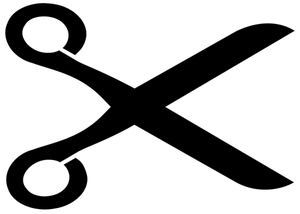 Erfassung Ihrer Kontaktdaten nach der 7. SARS-CoV-2-EindVEntsprechend § 8 Abs. 1 Nr. i.V.m. § 1 Abs. 3 der 7. SARS-CoV-2-EindV müssen Einzelhandelsunternehmen, mit Ausnahme der in § 8 Abs.2 der 7. SARS-CoV-2-EindV aufgeführten, Personendaten zum Zwecke der Kontaktverfolgung zu erfassen.Durch den Kunden auszufüllen:____________________________________UnterschriftWird durch das Einzelhandelsgeschäft ausgefüllt:Dieser Erfassungsbogen dient ausschließlich der ggf. notwendigen Nachverfolgung von Infektionsketten und ist nach 4 Wochen zu vernichten.VornameFamiliennameTelefonnummer oder E-Mail-AdressePersonenzahl bei HausständenDatumgekommen:gegangen:VornameFamiliennameTelefonnummer oder E-Mail-AdressePersonenzahl bei HausständenDatumgekommen:gegangen: